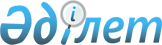 Об оказании единовременной социальной помощи
					
			Утративший силу
			
			
		
					Постановление Кызылкогинского районного акимата Атырауской области № 114 от 13 июня 2012 года. Зарегистрировано Департаментом юстиции Атырауской области 26 июня 2012 года № 4-5-164. Утратило силу - постановлением Кызылкогинского районного акимата Атырауской области от 25 февраля 2013 года № 40      Сноска. Утратило силу - постановлением Кызылкогинского районного акимата Атырауской области от 25.02.2013 № 40.



      В соответствии с подпунктом 14) пункта 1 статьи 31 Закона Республики Казахстан от 23 января 2001 года № 148 "О местном государственном управлении и самоуправлении в Республике Казахстан", статьей 20 Закона Республики Казахстан от 28 апреля 1995 года "О льготах и социальной защите участников, инвалидов Великой Отечественной войны и лиц, приравненных к ним", и решением районного маслихата от 15 декабря 2011 года № ХХХІV-2 "О районном бюджете на 2012-2014 годы" акимат района ПОСТАНОВЛЯЕТ:



      1. Оказать единовременную социальную помощь следующим отдельным категориям граждан:

      1) участникам и инвалидам Великой Отечественной войны в размере 100 000 (сто тысяч) тенге;

      2) военнообязанным и военнослужащим направлявшиеся в Афганистан в период ведение боевых действии в размере 5000 (пять тысяч) тенге;

      3) лицам, принимавшим участие в ликвидации последствий катастрофы на Чернобыльской АЭС в 1986-1987 годах, а также лицам из числа участников ликвидации последствий катастрофы на Чернобыльской АЭС в 1988-1989 годах в размере 5000 (пять тысяч) тенге;

      4) лицам, награжденным орденами и медалями бывшего Союза ССР за самоотверженный труд и безупречную воинскую службу в тылу в годы Великой Отечественной войны в размере 5000 (пять тысяч) тенге;

      5) инвалидам первой, второй, третьи группы в размере 5000 (пять тысяч) тенге;

      6) детям–инвалидам до восемнадцати лет в размере 5000 (пять тысяч) тенге.



      2. Назначить уполномоченным органом по выплате социальной помощи государственное учреждение "Отдел занятости и социальных программ Кызылкогинского района" (Б. Ажигалиев).



      3. Контроль за исполнением настоящего постановления возложить на заместителя акима района Шаяхметова Б.



      4. Настоящее постановление вступает в силу со дня государственной регистрации в органах юстиции и вводится в действие со дня его первого официального опубликования и распространяется на отношения возникшие со 2 апреля 2012 года.      Аким района                                С. Рыскалиев
					© 2012. РГП на ПХВ «Институт законодательства и правовой информации Республики Казахстан» Министерства юстиции Республики Казахстан
				